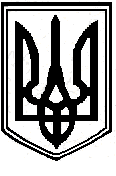 УКРАЇНАУСТЕРІКІВСЬКА ГІМНАЗІЯБІЛОБЕРІЗЬКОЇ СІЛЬСЬКОЇ  РАДИ вул. Центральна 24, с. Устеріки, Верховинський район,  Івано-Франківська область 78715	Е-mailusteriki-h@ukr.netКодЄДРПОУ 20558325Про затвердження  структури 2021- 2022 навчального рокуВідповідно до п. 3. ст. 10 Закону України «Про загальну середню освіту», Положення про загальноосвітній навчальний заклад, затвердженого постановою Кабінету Міністрів України від 27.08.2010 No778, НАКАЗУЮ:Навчальні заняття організувати за семестровою системою :І семестр – 1.09.- 30.12. 21 р.Осінні канікули  - з 23.10. по 31.10.21 р.Зимові канікули -  з 31.12. по 16.01.22 р.ІІ семестр – 17.01.- 03.06.22 р.Весняні канікули  - з 26.03. по 03.04. 22р.Контроль за виконанням даного наказу залишаю за собою.НАКАЗcело Устерікивід 31 серпня 2021 р.                                                                                   № 53–а/г          Директор гімназії:                                             З наказом ознайомлені: Шарабуряк М.І.Довбенчук Н.В.Бельмега Г.Й.Бельмега Б.Б.Жиколяк О. Г.Дуленчук Г.Д.Цісарук М.Д.ТанасійчукІ.І.Поп'юк І.В.Жиколяк О.М.Петрійчук У.М.Віталій БРУЧМинайлюк Я.В.Юрочко Н.М.Бельмега Н.Я.Аксюк М.В.Максим'юк О.П.Недоходюк Н.М.Кривнюк М.І.Пониполяк Т.І.Маковійчук О.І.Гаврищук Н.І.Кочерган І.І.